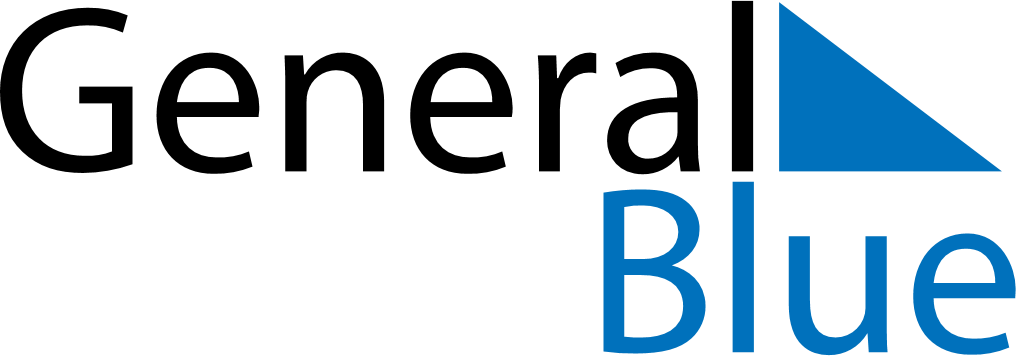 March 2024March 2024March 2024March 2024March 2024March 2024March 2024Starogard Gdanski, Pomerania, PolandStarogard Gdanski, Pomerania, PolandStarogard Gdanski, Pomerania, PolandStarogard Gdanski, Pomerania, PolandStarogard Gdanski, Pomerania, PolandStarogard Gdanski, Pomerania, PolandStarogard Gdanski, Pomerania, PolandSundayMondayMondayTuesdayWednesdayThursdayFridaySaturday12Sunrise: 6:34 AMSunset: 5:22 PMDaylight: 10 hours and 48 minutes.Sunrise: 6:31 AMSunset: 5:24 PMDaylight: 10 hours and 52 minutes.34456789Sunrise: 6:29 AMSunset: 5:26 PMDaylight: 10 hours and 57 minutes.Sunrise: 6:26 AMSunset: 5:28 PMDaylight: 11 hours and 1 minute.Sunrise: 6:26 AMSunset: 5:28 PMDaylight: 11 hours and 1 minute.Sunrise: 6:24 AMSunset: 5:30 PMDaylight: 11 hours and 5 minutes.Sunrise: 6:22 AMSunset: 5:32 PMDaylight: 11 hours and 9 minutes.Sunrise: 6:19 AMSunset: 5:34 PMDaylight: 11 hours and 14 minutes.Sunrise: 6:17 AMSunset: 5:35 PMDaylight: 11 hours and 18 minutes.Sunrise: 6:14 AMSunset: 5:37 PMDaylight: 11 hours and 22 minutes.1011111213141516Sunrise: 6:12 AMSunset: 5:39 PMDaylight: 11 hours and 27 minutes.Sunrise: 6:10 AMSunset: 5:41 PMDaylight: 11 hours and 31 minutes.Sunrise: 6:10 AMSunset: 5:41 PMDaylight: 11 hours and 31 minutes.Sunrise: 6:07 AMSunset: 5:43 PMDaylight: 11 hours and 35 minutes.Sunrise: 6:05 AMSunset: 5:45 PMDaylight: 11 hours and 40 minutes.Sunrise: 6:02 AMSunset: 5:47 PMDaylight: 11 hours and 44 minutes.Sunrise: 6:00 AMSunset: 5:49 PMDaylight: 11 hours and 49 minutes.Sunrise: 5:57 AMSunset: 5:51 PMDaylight: 11 hours and 53 minutes.1718181920212223Sunrise: 5:55 AMSunset: 5:53 PMDaylight: 11 hours and 57 minutes.Sunrise: 5:52 AMSunset: 5:54 PMDaylight: 12 hours and 2 minutes.Sunrise: 5:52 AMSunset: 5:54 PMDaylight: 12 hours and 2 minutes.Sunrise: 5:50 AMSunset: 5:56 PMDaylight: 12 hours and 6 minutes.Sunrise: 5:47 AMSunset: 5:58 PMDaylight: 12 hours and 10 minutes.Sunrise: 5:45 AMSunset: 6:00 PMDaylight: 12 hours and 15 minutes.Sunrise: 5:43 AMSunset: 6:02 PMDaylight: 12 hours and 19 minutes.Sunrise: 5:40 AMSunset: 6:04 PMDaylight: 12 hours and 23 minutes.2425252627282930Sunrise: 5:38 AMSunset: 6:06 PMDaylight: 12 hours and 28 minutes.Sunrise: 5:35 AMSunset: 6:08 PMDaylight: 12 hours and 32 minutes.Sunrise: 5:35 AMSunset: 6:08 PMDaylight: 12 hours and 32 minutes.Sunrise: 5:33 AMSunset: 6:09 PMDaylight: 12 hours and 36 minutes.Sunrise: 5:30 AMSunset: 6:11 PMDaylight: 12 hours and 41 minutes.Sunrise: 5:28 AMSunset: 6:13 PMDaylight: 12 hours and 45 minutes.Sunrise: 5:25 AMSunset: 6:15 PMDaylight: 12 hours and 49 minutes.Sunrise: 5:23 AMSunset: 6:17 PMDaylight: 12 hours and 54 minutes.31Sunrise: 6:20 AMSunset: 7:19 PMDaylight: 12 hours and 58 minutes.